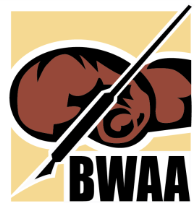 BOXING WRITERS ASSOCIATION OF AMERICA94th Annual Awards DinnerCopacabana, New York, NY, Friday, May 31, 2019, 6 PMHonoringOLEKSANDR USYKThe Sugar Ray Robinson AwardFIGHTER OF THE YEARCLARESSA SHIELDSThe Christy Martin AwardFEMALE FIGHTER OF THE YEARANATOLIY LOMACHENKOThe Eddie Futch AwardTRAINER OF THE YEARJARRETT HURD – ERISLANDY LARAThe Ali-Frazier AwardFIGHT OF THE YEAREGIS KLIMASThe Cus D’Amato AwardMANAGER OF THE YEARJIM LAMPLEYThe Barney Nagler AwardLONG AND MERITORIOUS SERVICESTEVE BRENER, NONITO DONAIRE and RAY STALLONEThe Marvin Kohn “Good Guy” AwardTYSON FURYThe Bill Crawford – John McCain AwardCOURAGE IN OVERCOMING ADVERSITYTHOM LOVERROThe Nat Fleischer AwardEXCELLENCE IN BOXING JOURNALISMSTEPHEN ESPINOZAThe Sam Taub AwardEXCELLENCE IN BROADCAST JOURNALISMGREG SIRBThe James A. Farley AwardHONESTY AND INTEGRITYandBERNIE AWARD WINNERS FOR BOXING WRITING and PHOTOGRAPHYSILENT AUCTION